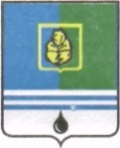 РЕШЕНИЕДУМЫ ГОРОДА КОГАЛЫМАХанты-Мансийского автономного округа - ЮгрыОт «___»_______________20___г.                                                   №_______ О внесении изменения  в решение Думы города Когалыма от 18.08.2010 №527-ГДВ соответствии со статьей 16 Федерального закона от 02.03.2007     №25-ФЗ «О муниципальной службе в Российской Федерации», в целях приведения нормативного правового акта Думы города Когалыма в соответствие с законодательством Российской Федерации, Дума города Когалыма РЕШИЛА:1. В решение Думы города Когалыма от 18.08.2010 №527-ГД «Об утверждении Порядка проведения конкурса на замещение должности муниципальной службы в органах местного самоуправления города Когалыма» (далее – решение) внести следующее изменение:1.1. в подпункте «е» пункта 4.1 раздела 4 приложения к решению слова «страховое свидетельство обязательного пенсионного страхования» заменить словами «документ, подтверждающий регистрацию в системе индивидуального (персонифицированного) учета».2. Опубликовать настоящее решение в газете «Когалымский вестник». проект вносится Думой города КогалымаПредседательГлаваДумы города Когалымагорода Когалыма_____________  А.Ю.Говорищева_____________ Н.Н.Пальчиков